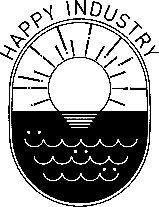 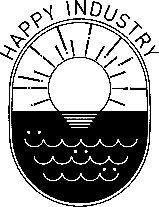 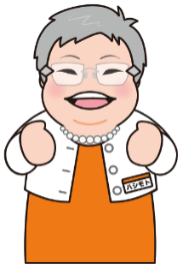 東京都印刷工業組合 経営革新マーケティング委員会 主催　「全社員で行う社内改革で業績アップ！」株式会社吉村 経営セミナー開催のご案内創業90年以上の食品包装資材の企画・製造・販売会社「株式会社吉村」の代表取締役社長 橋本久美子氏をお招きして、社員自ら考え行動するための仕掛けについて、実例を挙げながらお話しいただきます。橋本社長は事務社員として入社し、出産により一度退職しましたが、その後契約社員として復職し、取締役から代表取締役社長に就任しました。社員自ら考え、行動するための仕掛けとして「やりすぎ会議改革」「ドリームジャンボ休暇」など、各種メディアに取り上げられるような「面白い」改革を次々に進め、業績を拡大しています。決して難しいことではない改革を実行することで社員は自立し、企業力もアップ、現在では社員のアイディアで次々に新商品を生み出しています。また、東京商工会議所「勇気ある経営大賞」奨励賞受賞、経済産業省「新ダイバーシティ企業100選」受賞など、多数の受賞歴があります。現場を見て学ぶことで自社の改革に活かせるはずです。ぜひご参加ください。■講師：㈱吉村　代表取締役社長　橋本久美子氏 ■日時：令和4年10月26日（水）15:00～17:00■場所：㈱吉村 本社営業部（東京都品川区戸越4-7-15）■参加費：会場3,000円、Web1,000円（お支払いは電子決済のみとなります）■定　員：会場30名、Web100名（※会場は定員に達し次第、受付終了します）■申　込：参加申込専用サイトの入力フォームよりお申し込みください。（イベント運営決済サービス「Peatix」への会員登録が必要となります）左図QRコードもしくは下記URLより参加申込専用サイトにアクセスし入力フォームよりお申し込みください。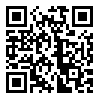 申込先URL： https://peatix.com/event/3383181/view申込締切日：10月25日（火）12:00※視聴用URLはセミナー前日(10/25)までにお申込み時に入力頂いたメールアドレスに送信いたします。■問合せ先：東京都印刷工業組合 松村　電話 03-3552-4021　　　　　　　　　　　　--------------------------------------------------------------------------------※ご記入いただいた個人情報は、本講座の目的以外には使用いたしません。※新型コロナウイルス感染症対策として、発熱などの症状がある方は会場受講をお控えください。また、会場受講される方はマスクを着用するなどの感染防止対策をお願いいたします。※講演内容の録音、録画、写真撮影、SNSなどへの配信は一切禁止といたします。